Serving Us TodayGreeter:  Pat Christianson		           Head Usher:  Lee A. EvensonUshers: Len Reinertson & Steve Ahrens		        Acolyte: Tristan TeukeLector and Communion Aide:  Kaye JandreyVideo and Live Stream: Carter Lenzner                           Projection: Judy HarrisSound Operators:  Loren Ulness Serving Us Next WeekGreeter: Makenna Kaderabek	                            Head Usher: Lee A. EvensonUshers: Ben and Chloe Cigler Family                                  Acolyte: Peter CiglerLector: Chloe Cigler	                                    Sound Operator & Projection: Lyle Roehrig       Live Stream & Video Operator: Bill RiestererLast Week – Sunday: 144    Video: 65    Wednesday: 19     Offerings to the Lord’s work: $13,912.00Known to have been hospitalized or in need of prayer: Gorman Lex, Lorraine Reindl, Delores Johnson, Cathy Luckow, Ginger Linsmeier, Bob Klessig, Ron Gilbertson, Elling Jones (brother of Ron Jones),  Merle “Butch” Graf, Wayne Allen Huske.Please keep in your thoughts and prayers the following who are serving in the military: Daniel Brandl, Matthew Brill, Kyle and Dylan Conrad, Corey Evenson, Mitchell Hazelwood, Carter Hildebrandt, Jeff Konz, Justin Mertzig and Andy Schnell.  If there are others we should be remembering, please inform the church office.Faith’s Opportunities July 4-11Sunday		           	10:00 A.M. Fellowship HourMonday			Office Closed					5:00 P.M.  Board of Lay Ministry					6:00 P.M. Televised Worship & JazzerciseTuesday			6:00 P.M.  Board of EvangelismWednesday		6:15 P.M.  WorshipThursday			8:30 A.M.  Secretary’s Meeting					6:00 P.M.  JazzerciseSunday		           	9:00 A.M.  Worship					10:00 A.M. Fellowship HourAs part of our 60th year celebration of coming together as one congregation of Faith, each week we will look at the symbolism around our church sculpted by O. V. Schaffer.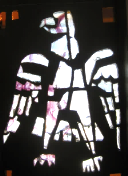 The Fellowship Hall WindowThe four beasts of Revelation Chapter four symbolize the four                  evangelists.  St. John is represented by an eagle.Serving Us TodayGreeter:  Pat Christianson		           Head Usher:  Lee A. EvensonUshers: Len Reinertson & Steve Ahrens		        Acolyte: Tristan TeukeLector and Communion Aide:  Kaye JandreyVideo and Live Stream: Carter Lenzner                           Projection: Judy HarrisSound Operators:  Loren Ulness Serving Us Next WeekGreeter: Makenna Kaderabek	                            Head Usher: Lee A. EvensonUshers: Ben and Chloe Cigler Family                                   Acolyte: Peter CiglerLector: Chloe Cigler	                                    Sound Operator & Projection: Lyle Roehrig       Live Stream & Video Operator: Bill RiestererLast Week – Sunday: 144    Video: 65    Wednesday: 19     Offerings to the Lord’s work: $13,912.00Known to have been hospitalized or in need of prayer: Gorman Lex, Lorraine Reindl, Delores Johnson, Cathy Luckow, Ginger Linsmeier, Bob Klessig, Ron Gilbertson, Elling Jones (brother of Ron Jones),  Merle “Butch” Graf, Wayne Allen Huske.Please keep in your thoughts and prayers the following who are serving in the military: Daniel Brandl, Matthew Brill, Kyle and Dylan Conrad, Corey Evenson, Mitchell Hazelwood, Carter Hildebrandt, Jeff Konz, Justin Mertzig and Andy Schnell.  If there are others we should be remembering, please inform the church office.Faith’s Opportunities July 4-11Sunday		           	10:00 A.M. Fellowship HourMonday			Office Closed					5:00 P.M.  Board of Lay Ministry					6:00 P.M. Televised Worship & JazzerciseTuesday			6:00 P.M.  Board of EvangelismWednesday		6:15 P.M.  WorshipThursday			8:30 A.M.  Secretary’s Meeting					6:00 P.M.  JazzerciseSunday		           	9:00 A.M.  Worship					10:00 A.M. Fellowship HourAs part of our 60th year celebration of coming together as one congregation of Faith, each week we will look at the symbolism around our church sculpted by O. V. Schaffer.The Fellowship Hall WindowThe four beasts of Revelation Chapter four symbolize the four                  evangelists.  St. John is represented by an eagle.